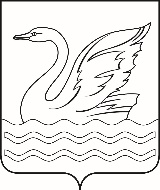 Городской округ Долгопрудный Московской областиСОВЕТ ДЕПУТАТОВГОРОДСКОГО ОКРУГА ДОЛГОПРУДНЫЙМОСКОВСКОЙ ОБЛАСТИ141700, Московская область,городской округ Долгопрудный, пл. Собина, дом 3,                                                         тел./факс: (495) 408-88-75sovet_deputatov_dolgoprudny@mail.ruРЕШЕНИЕ«18» мая 2022 года	          № 44 - р О согласовании кандидатуры депутата Совета депутатов                         городского округа Долгопрудный Московской области                                                   для включения в состав Комиссии по списанию имущества,                           находящегося в муниципальной казне городского округа Долгопрудный Московской области В соответствии с Федеральным законом от 06.10.2003 № 131-ФЗ «Об общих принципах организации местного самоуправления в Российской Федерации», на основании Устава городского округа Долгопрудный Московской области, обращения заместителя главы администрации городского округа Долгопрудный, Совет депутатов городского округа Долгопрудный Московской областиР Е Ш И Л:1. Согласовать для включения в состав Комиссии по списанию имущества, находящегося в муниципальной казне городского округа Долгопрудный Московской области кандидатуру председателя Совета депутатов городского округа Долгопрудный Московской области Балабанова Дмитрия Викторовича.2. Настоящее решение вступает в силу с момента его подписания председателем Совета депутатов городского округа Долгопрудный Московской области.Председатель Совета депутатовгородского округа ДолгопрудныйМосковской области 							        Д.В. Балабанов«18» мая 2022 годаПринято на заседании Совета депутатов городского округа ДолгопрудныйМосковской области18 мая 2022 года